Date:…Dear Editor International Journal of Contemporary Educational Research (IJCER)We wish to submit a new manuscript entitled “……..” for consideration by the International Journal of Contemporary Educational Research (IJCER)We confirm that this work is original and has not been published elsewhere nor is it currently under consideration for publication elsewhere. This manuscript is about………Please address all correspondence concerning this manuscript to me at ….. (correspondence email). Thank you for your consideration of this manuscript.Sincerely,Name (Corresponding Author)Manuscript TitleName Surname | ORCİD | EmailUniversity Name, Faculty Name, Department Name, City, Country(Please provide complete information for all authors.)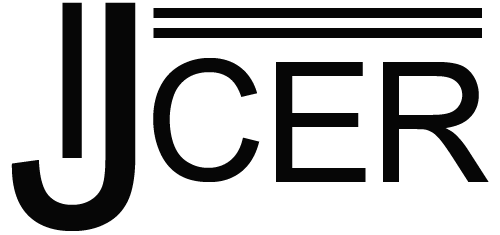 IJCER  Cover Letter (Authors)